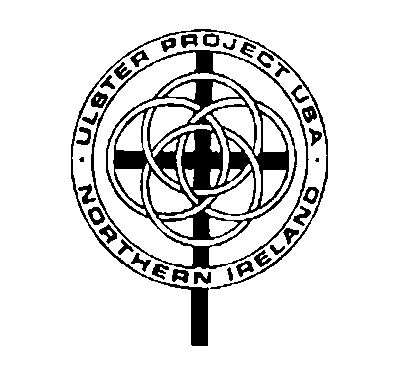 Meeting Agenda Area  ProjectFebruary 13, 2017Opening prayerAttendance sheet- please sign inLast meeting MinutesTreasurer’s report-  SylviaCorrespondence –Sylvia, Shirley (Auction)Committee Reports:Host teens–Status?  Start collecting applicationsAuctionCalendar Activities Committee/Community ServiceOld businessScholarship- committee- need results by Feb 27.  Patrick Kinnear,TODAuction planning- Remind.comAuctioneer- Dave Keenan New BusinessAuction planning-        Adjournment-	Next meeting-  March 4- Basket making, March 10- Set up, March 11 Auction  No General Meeting in March  Next- April 10